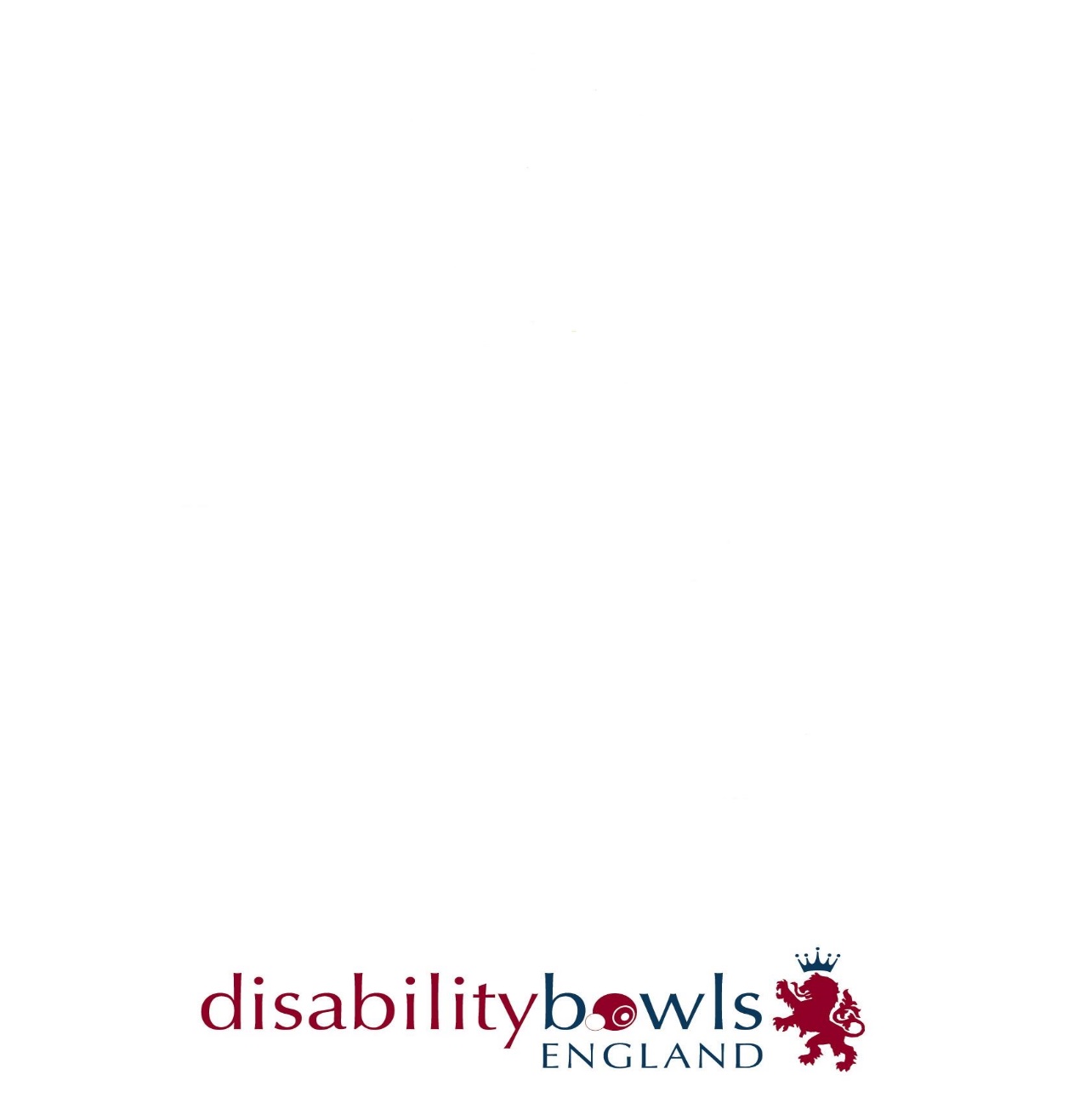              OUTDOOR BOWLS Ranking Points Form	             RECORD OF SEASON ACHIEVEMENTSBetween May - September. For players with a current classification.Players to complete and submit this form before the end of October each year for the list to be updated.Confirmation is required from County Secretaries regarding County Selection or comp results.	NAME:								CLASSIFICATION:Tick appropriate box:     					YEAR: 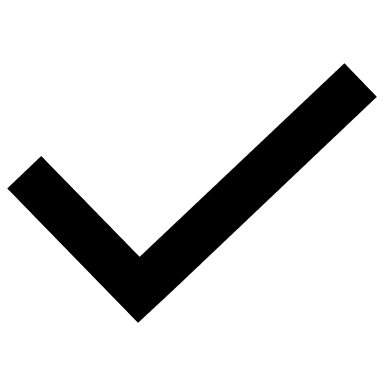 I confirm that this is a true record of my achievements.Signed …………………………………………………………………..	Date …………………………..Version Dec  2017 revised Oct 2018EVENTWINNERR/USEMI¼ FINALDBE National SinglesDBE National PairsPlate---------------------COUNTY Comps (note if U25’s)SinglesPairsTriplesFoursBOWLS ENGLAND National Finals SinglesPairsTriplesFoursCommonwealth Games (list event)IBD World Championships (list event)DBE Inter Region DBE International BOWLS ENGLAND International + British Isles PlayerCOUNTY                                             Johns Trophy                                                        Middleton Cup                                                  Walker Cup                                                            Balcombe Trophy                                                          U25 Double Rink